ТЕСТОВЫЕ ЗАДАНИЯ ШКОЛЬНОГО ЭТАПАВСЕРОССИЙСКОЙ ОЛИМПИАДЫ ШКОЛЬНИКОВ ПО ТЕХНОЛОГИИ 2013-2014 УЧЕБНОГО ГОДА(Номинация «Техника и техническое творчество»)7-8 КЛАССУважаемый участник Олимпиады!При выполнении заданий теоретического тура Вам предстоит выполнить определенную работу, которую лучше организовать следующим образом:– не спеша, внимательно прочитайте задание и входящие в него вопросы;– определите, наиболее верный и полный ответ;–  если вы отвечаете на теоретический вопрос, обдумайте и сформулируйте конкретный ответ только на поставленный вопрос;–  если вы отвечаете на предложенную ситуацию, обдумайте порядок и последовательность действий по предложенной ситуации и впишите ответы в схему в той последовательности, которую вы определили, при этом ответ должен быть кратким, но содержать необходимую информацию;– если вы отвечаете на задание, связанное с заполнением таблицы, не старайтесь детализировать информацию, вписывайте только те сведения или данные, которые указаны в вопросе или верхних графах; – продолжайте таким образом работу до завершения выполнения заданий;– после выполнения всех предложенных заданий еще раз удостоверьтесь в правильности выбранных вами ответов и решений;Задание теоретического тура по данной предметной секции считается выполненным, если Вы вовремя сдаете его членам жюри. Желаем вам успеха!Максимальныйбалл30Общий набранный баллПредседатель предметного жюри
1. Вопрос
Ответ № 1
Ответ № 2
Ответ № 3Профессии рабочих обрабатывающие древесину?
1.Плотник

2.Сборщик мебели

3.Слесарь

4.Лакировщик

5.Бондарь
1.Столяр

2.Сборщик мебели

3.Плотик

4.Бондарь

5.Лакировщик
1.Лакировщик

2.Сборщик мебели

3.Слесарь

4.Лакировщик

5.Бондарь
2. Вопрос
Ответ № 1
Ответ № 2
Ответ № 3
Пиломатериалы

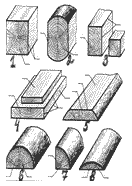 
1.Брусок

2.Брус двухкантный

3.Брус четырёхкантный

4.Доски обрезные

5.Доски не обрезные

6.Пластина

7.Четвертина

8.Горбыль
1.Четвертина

2.Брус двухкантный

3.Доски обрезные

4.Брус четырёхкантный

5.Доски не обрезные 

6.Пластина

7.Брус

8.Горбыль
1.Брус четырёхкантный
2.Брус двухкантный

3.Бруски

4.Доски обрезные

5.Доски не обрезные

6.Пластина

7.Четвертина

8.Горбыль
3. Вопрос
Ответ № 1
Ответ № 2
Ответ № 3Задачи лесхозов
1.Сбор лекарственных трав, грибов, орехов

2.Вырубка лесов

3.Охраняют лес от пожаров
1.Охраняют лес от пожаров

2.Заготовка древесины

3.Охрана леса от пожара
1.Сбор лекарственных трав, грибов, орехов, семян.

2.Заготовка древесины и посадка молодых саженцев

3.Охраняют лес от пожаров
4.Вопрос
Ответ № 1
Ответ № 2
Ответ № 3
Строение древесины

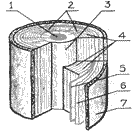 
1.Сердцевина

2.Сердевинные лучи

3.Ядро

4.Годичные кольца

5.Лубяной слой

6.Камбий

7.Кора
1.Ядро

2.Сердцевинные лучи

3.Сердцевина

4.Годичные кольца

5.Камбий

6.Лубяной слой

7.Кора
1.Сердцевина

2.Сердцевинные лучи

3.Ядро

4.Годичные кольца

5.Камбий

6.Лубяной слой

7.Кора
5.Вопрос
Ответ № 1
Ответ № 2
Ответ № 3
Правильная заточка стамески
1.

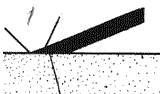 
2.

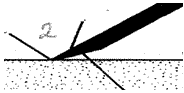 
3.

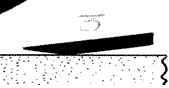 
6.Вопрос
Ответ № 1
Ответ № 2
Ответ № 3
Шпиндельные насадки для токарного станка по дереву

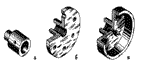 
1.Трезубец

2.Планшайба

3.Патрон
1.Планшайба

2.Трезубец

3.Патрон
1.Патрон

2.Планшайба

3.Трезубец
7. Вопрос
Ответ № 1
Ответ № 2
Ответ № 3
Окрашивание изделий из древесины

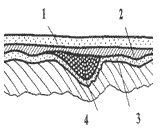 
1.Местная шпаклёвка

2.Грунт

3.Сплошная шпаклёвка

4.Краска
1.Сплошная шпаклёвка

2. Краска

3.Местная шпаклёвка

4. Грунт
1.Краска

2.Сплошная шпаклёвка

3.Грунт

4.Местная шпаклёвка
8. Вопрос
Ответ № 1
Ответ № 2
Ответ № 3
Механические свойства древесины
1.Твёрдость

2.Плотность

3.Упругость
1.Влажность

2.Прочность

3.Упругость
1.Твёрдость

2.Прочность

3.Упругость
9. Вопрос
Ответ № 1
Ответ № 2
Ответ № 3
Что определяют по этой формуле:

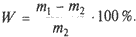 
Влажность
Твёрдость 
Упругость 
10.Вопрос
Ответ № 1
Ответ № 2
Ответ № 3Лиственная порода деревьев
1.Берёза

2.Клён

3.Лиственница

4.Дуб

5.Осина
1.Берёза

2.Клён

3.Сосна

4.Дуб

5.Осина
1.Берёза

2.Клён

3.Ольха

4.Дуб

5.Осина
11.Вопрос
Ответ № 1
Ответ № 2
Ответ № 3
Части растущего дерева
1.Крона

2.Ствол

3.Ветки

4.Корень
1.Крона

2.Дубина

3.Ветки

4.Корень
1.Крона

2.Ствол

3.Палки

4.Корень
12.Вопрос
Ответ № 1
Ответ № 2
Ответ № 3
Приспособления для пиления древесины
1.Стусло

2.Колено

3.Тиски
1.Упор

2.Тиски

3.Колено
1.Стусло

2.Упор

3.Тиски
13.Вопрос
Ответ № 1
Ответ № 2
Ответ № 3
Линии чертежа
Сплошная толстая

Штриховая

Сплошная тонкая

Сплошная кривая

Штрихпунктирная
Сплошная кривая

Волнистая 

Сплошная тонкая

Штриховая

Штрихпунктирная
Штрихпунктирная 

Сплошная тонкая

Сплошная толстая

Волнистая 

Штриховая
14.Вопрос
Ответ № 1
Ответ № 2
Ответ № 3
Сушка пиломатериалов
1. Естественная

2.Искуственная
1.Мокрая

2.Естественная
1. Сухая

2.Искуственная
        15.Вопрос  
       Ответ № 1
      Ответ № 2
      Ответ № 3
Поперечная распиловка

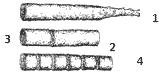 
1.Хлыст

2.Чураки

3.Бревно

4.Кряж
1.Хлыст

2.Кряж

3.Бревно

4.Чураки
1.Бревно

2.Кряж

3.Хлыст

4.Чураки
16.Вопрос
Ответ № 1
Ответ № 2
Ответ № 3Инструмент для разметки по дереву
1.Линейка

2.Рейсмус

3.Столярный угольник

4.Отвес

5.Уровень

6.Водяной уровень

7.Карандаш
1.Линейка

2.Кернер

3.Столярный угольник

4.Отвес

5.Уровень

6.Водяной уровень

7.Карандаш
1.Линейка

2.Кернер

3.Слесарный угольник

4.Отвес

5.Уровень

6.Водяной уровень

7.Карандаш
17.ВопросХудожественная обработка древесины 
ответ №11.Орнаментное изображение

2.Инструктированный рисунок

3.Узорчатый рисунок из металлических жилок

4.Блочная мозаика 5.Украшение домов резьбой

6.Художественная резьба посуды

7.Геометрическая резьба

8.Выжигание по дереву
ответ №21.Орнаментное изображение

2.Инструктированный рисунок

3.Художественные изделия из проволоки

4.Чеканка на резиновой прокладке

5.Украшение домов резьбой

6.Художественная резьба посуды

7.Геометрическая резьба

8.Выжигание по дереву
ответ №31.Орнаментное изображение

2.Инструктированный рисунок

3.Художественные изделия из проволоки

4.Блочная мозаика

5.Украшение домов резьбой

6.Художественная резьба посуды

7.Геометрическая резьба

8.Выжигание по дереву